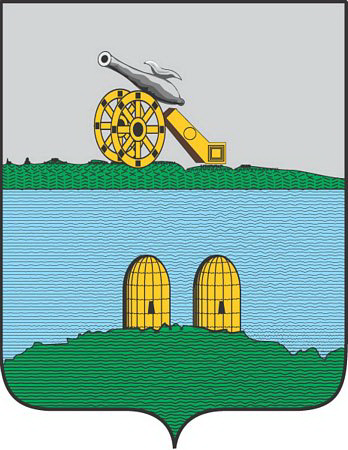 Отчет муниципального образования «Рославльский район» Смоленской областио реализации городской акции «А у нас во дворе»в рамках участия в конкурсе городов России «Город детей – город семей» (2016г.)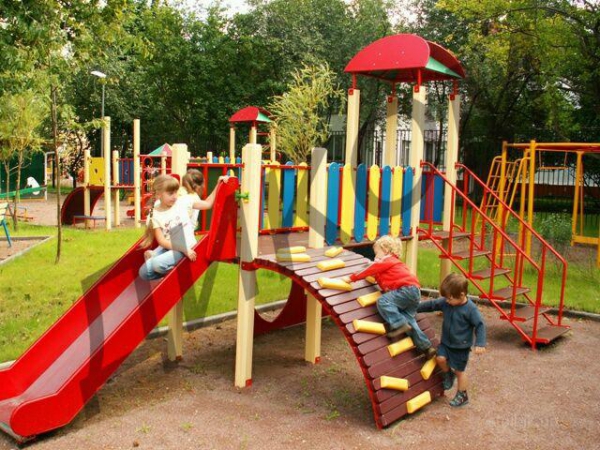 Теоретическая разработка и практическое проведение акции «А у нас во дворе» в Рославльском районе Смоленской области были выполнены коллективом ЦРТДиЮ. В течение 2016 года был проведен целый ряд мероприятий, объединеннных под единым названием «Веселый дворик», и подпрограмма каникулярного образовательного отдыха «Каникулы», направленные на активизацию городского сообщества для создания доброжелательной городской среды. Отчёт о работе  по проектуорганизации досуга детей и взрослых  по  месту жительства«Весёлый   дворик».Проект «Весёлый дворик» - это специально разработанная система условий, способствующих   формированию  личности  ребенка  и  его  социальной  адаптации  в  обществе.  Это  обеспечивается  через  включение  личности  в активную  деятельность.  Новизна  данного  проекта  связана  с  необходимостью  расширения социально-педагогических  и  информационно-досуговых  возможностей работы по месту жительства на основе применения инновационных методик и технологий. Участниками проекта стали организаторы мероприятий, педагоги,  учащиеся творческих объединений и их родители. Досуговая  деятельность в рамках проекта «Весёлый дворик», способствовала  развитию культурного  и  образовательного  уровня,  социально - психологической зрелости  молодого  поколения  посредством  комплексного использования  традиционных  и инновационных технологий.Для участников были   созданы условия для  полноценного  активного  отдыха, удовлетворения их потребностей и интересов  в досуговой сфере, развития творческих  способностей. Разработана система  досуговых  мероприятий  по  месту жительства, способствующих развитию навыков общения и социально-активного проявления личности. В течение года проводились мероприятия с участием детей и взрослых по пропаганде  здорового  образа  жизни, направленные на  воспитание ценностного отношения ребенка к своему здоровью, профилактики правонарушений, безнадзорности, наркомании, токсикомании и алкоголизма.Актуальность проекта       Актуальность  разрабатываемой  проблемы  обуславливается  тем,  что интенсивное  социально-экономическое  развитие  страны  невозможно  без роста творческого  и  нравственного  потенциала  ее  граждан,  без  развития  их активности,  инициативы,  способностей.  Формирование  этих  и  целого  ряда   других  качеств, происходит  прежде  всего  в  детские  годы  через целенаправленную  работу   учреждений дополнительного образования,  досуговых  учреждений,  средств  массовой  информации. Особенно  это  значимо  для  нашего  общества,  в  период переориентации ценностей,  существенно  влияющих  на  процесс  формирования социального опыта у детей и подростков.  От того, какие ценности будут сформированы у молодежи сегодня,  от того насколько  молодые  люди будут готовы к новому типу  социальных  отношений,  зависит  путь  развития  нашего  общества  и  в настоящее время, и в будущем.В  настоящее  время  на  первый  план  выходят  задачи  развития  и формирования  индивидуальности  ребенка,  создание  условий, обеспечивающих развитие  творческих  способностей  детей  и подростков,  их самореализации, обеспечение полноценного отдыха. Досуг  формирует  у  ребенка  ощущение  ценности  собственной личности.  Здесь он может избавиться от привычки действовать по подсказке. Он  удовлетворяет  свои  творческие  потребности,  развивает  интересы, усиливает  знания  в  том  темпе  и  объеме,  которые  соответствуют  его индивидуальнымспособностям.Наилучшее самовыражение можно проявить в свое досуговое время, то есть  в  то  время,  которое  используется  для  сохранения, восстановления  и развития  физического  и  духовного  здоровья  человека,  его интеллектуального  совершенствования.  К специфическим чертам детского и подросткового периода относится преобладание  у  них  поисковой,  творческо-экспериментальной  активности,  склонность к игровой деятельности, захватывающей психику целиком,  дающей постоянный приток эмоций, новых ощущений. Дети  с трудом приспосабливаются  к  деятельности  однообразной,  специализированной, чаще проявляют  интерес  к  игровой  деятельности, которая  носит  достаточно выраженный  характер.    Феномен  игры  порождает  огромный,  невероятно быстро  разрастающийся  мир,  в  который  дети  и  подростки  погружаются безоглядно. Сегодня  мир  игры  оказывает  серьезное  влияние и обеспечивает  подрастающему поколению  прерывание  повседневности. Многочисленные  наблюдения  за  практикой  подготовки  и  проведения, детских и подростковых культурно-досуговых мероприятий, свидетельствует о  том,  что  их  успех  в  значительной  мере  зависит  от  включения  в  их структуры  игровых  блоков,  стимулирующих  у  детей  и  подростков стремление к состязательности, импровизации и изобретательности.В  структуре  свободного  времени  подростков  достаточно специфическим  видом  деятельности является  игровая  деятельность,  которая  в  содержательном  плане  рассматривается  в  части  эмоционально - нравственной  выраженности  отношения  личности  происходящим  событиям, в  том  числе  и  к  самой  себе.  Игровой  вид  деятельности,  реализуемый в проекте «Весёлый дворик»,  в  содержательном  отношении предполагает  овладение  опытом  поведения  социально  активной  личности. Именно  поэтому,  роль  игровой  деятельности  в  сфере  свободного  времени  и досуга  детей чрезвычайно  велика,  так  как  она  органично  входит  в общую  систему  деятельностного  воспитания  в  сфере свободного  времени. Она хорошо  сочетается  с  другими  видами  деятельности,  часто  компенсируя то,  что  не  обеспечивается  ими. Обучение,  культурный досуг,  спорт,  труд, игра,  общение  взаимно  проникают  друг  в  друга  и составляют содержательную  сторону  образа  жизни  детей  и  взрослых  и  их творческое развитие в сфере свободного времени и досуга.Новизна  данного  проекта  связана  с  необходимостью  расширения социально-педагогических  и  информационно-досуговых  возможностей работы по месту жительства на основе применения инновационных методик и технологий.Проект «Весёлый дворик» - это специально разработанная система условий, способствующих   формированию  личности  ребенка  и  его  социальной  адаптации  в  обществе.  Это  обеспечивается  через  включение  личности  в активную  деятельность  Проект  включает  в  себя  ряд  компонентов, необходимых  для  полноценного  физического,  эстетического, познавательного  и  социального  развития детей  и подростков.  Вся  деятельность проекта осуществлялась по направлениям:1. культурно-досуговое:  праздники  двора,  семьи,  отца,  матери  и  другие; 2. конкурсно-игровые  программы:  «Алло,  мы  ищем  таланты!», « Битва хоров», «Танцы со звёздами»  и другие творческие  конкурсы, работа  творческих  мастерских.3. Спортивно-развлекательное:  дворовые  спортивно-массовые  программы типа:  «Чемпионы  нашего  двора»,  «Папа,  мама,  я  -  спортивная  семья»  и другие.4. Эколого-просветительное:  проведение трудовых акций «Самый чистый двор»,  «Домики  для  птиц»,  экологических  праздников  и  конкурсно - познавательных программ. 	Проект  состоит  из  цикла  мероприятий, которые реализовывались  в 3 этапа: подготовительный, основной и итоговый.1 этап – подготовительный (январь)В это период проведена работа:-по  разработке проекта и составлению  плана мероприятий;- по подготовке технической  базы;- по организации работы педагогического отряда;- по изготовлению  афиш  и  рекламных  листовок,  развитию  связей  и  контактов  со  средствами  массовой  информации, сотрудничеству с газетами, журналами.2 этап – основной (февраль-ноябрь)Организованы  и проведены досуговые мероприятия, праздники для детей и  взрослых по месту жительства (34 мик-он, д 2):Январь -  «Зимний разгуляй» - подвижные игры на свежем воздухет.о «Гармония» педагог Энкина Н.В. (охват 20 чел.)  Февраль – «Масленица приглашает в гости» - фольклорно - игровая     программа т.о «Гармония» педагог Энкина Н.В., Новожилова Г.Н., т.о «Волшебные клавиши» педагог Попова Е.М., т.о «АБВГДейка» педагоги: Скоробогат И.Г., Антонова Т.В. (охват 50 чел.) Март -  «Музыкальная карусель» - музыкальная программа  т.о «АБВГДейка» педагог Скоробогат И.Г., т.о «Гармония» педагог Энкина Н.В. (охват 20 чел.) Апрель – «Город мастеров» - конкурсная программат.о «Гармония» педагоги: Энкина Н.В., Новожилова Г.Н., т.о «Волшебные клавиши» педагог Попова Е.М., т.о «АБВГДейка» педагоги: Скоробогат И.Г., Антонова Т.В., т.о «Сувенир» педагог Евдокимова М.А. (охват 50 чел.)                                                         Май  - «Раскрывая зонтик радости» - выпускнойт.о «Гармония» педагоги: Энкина Н.В., Новожилова Г.Н., т.о «АБВГДейка» педагоги: Скоробогат И.Г., Антонова Т.В.  (охват 100 чел.)Октябрь -  «Праздник здоровья» - спортивно - игровая программат.о «Гармония» педагоги: Энкина Н.В., Новожилова Г.Н. (охват 30 чел.)                                                                Ноябрь -  «Вместе - дружная семья» - концертно - игровая программат.о «Гармония» педагоги: Энкина Н.В., Новожилова Г.Н., т.о «Фиеста» педагог Попова Е.М.     (охват 30 чел.)Декабрь -  «Что за Новый год без Снегурочки?» - новогодний праздник                                                                    (охват 100 чел.)3 этап – итоговый (декабрь)Подведены  итоги  работы  проекта. Прослеживается положительная динамика досуговой деятельности по проекту организации досуга детей и взрослых  по  месту жительства «Весёлый   дворик». Позитивные отзывы по результатам  проведенных социологических  исследований:- книга отзывов для родителей; - ряд диагностических методик «Дерево дружбы», «Сад моей мечты», «Семь колпаков от счастья»;- анкеты детей и родителей.В рамках проекта приняло участие 400 детей и 50 взрослых, среди них учащиеся творческих объединений, педагоги, родители. Проведён семинар  по подведению итогов работы по проекту «Весёлый дворик» среди методистов ЦРТДиЮ и «круглый стол»  среди педагогов-организаторов и руководителей творческих объединений. Учтены их отзывы, советы, пожелания.Рекомендации:- считать работу в рамках проекта «Весёлый дворик» удовлетворительной;  - продолжить досуговую деятельность на основе проведённых мероприятий;- планирование  работы  по реализации проекта составить на 5 лет;- расширить диапазон места проведения программ ( детские площадки города, детские сады, приюты, дома престарелых, детские лагеря отдыха и т.д.)Некоторые материалы из прессы:Цели проекта:реализация  потенциальных  возможностей  в  обеспечении нового  уровня  организации  досуга  детей  и  взрослых по месту жительства, способствующего развитию духовно-нравственного, культурного  и  образовательного  уровня,  социально - психологической зрелости  молодого  поколения  посредством  комплексного использования  традиционных  и инновационных досуговых технологий.Задачи проекта:- создание условий для  полноценного  активного  отдыха  детей  и взрослых, удовлетворения их потребностей и интересов в досуговой сфере, развитие творческих  способностей;-  создание  системы  досуговых  мероприятий  по  месту жительства, способствующих развитию навыков общения и социально-активного проявления личности;- создание условий для формирования у детей нравственных ценностей, ориентиров на позитивный стиль жизни;- способствовать созданию единого воспитательного пространства, единой социальной среды для духовно-нравственного личностного развития;- пропаганда  здорового  образа  жизни,  воспитание ценностного отношения ребенка к своему здоровью, профилактики правонарушений, безнадзорности, наркомании, токсикомании и алкоголизма;- привлечение  детей  и  взрослых  к  участию  в  праздниках, конкурсных и игровых программах на улице по месту жительства   Гипотеза проекта: взаимосвязь комплекса досуговых мероприятий различной направленности с развитием и укреплением института семьи. Принципы проекта:-  последовательности  и преемственности между учебным процессом  и досуговой деятельностью ребенка;- гуманистического подхода в воспитании;- открытости  воспитательной  системы,  связи  деятельности  ребенка  с общественной практикой;-  перспективности  в  досуговой  деятельности,  ее  нацеленности  на достижение результата, значимого как для самого ребенка, так и для его окружения.Направления деятельности проекта:Культурно - досуговоеКонкурсно – игровоеДуховно-нравственноеСпортивно-развлекательноеЭколого-просветительноеПроект реализуется в течение 5 лет:1 этап – подготовительный (2016 год)2 этап – основной (2017-2019 годы) 3 этап – итоговый (2020 год)План проведения организационно-массовых мероприятийс детскими оздоровительными лагерямидневного пребыванияна июнь 2016 г.План проведения организационно-массовых мероприятийи кружковой работы с профильной сменой на июнь 2016Мероприятия, проведенные в рамках акции «А у нас во дворе»Многообразие мероприятий свидетельствует о возможности удовлетворения широкого круга интересов детей и подростков. Содержание каждого из них обусловливается спецификой деятельности и возможностями приобретения ребенком знаний, умений и навыков, позволяющих ему быть успешным в деятельности и авторитетным среди сверстников и взрослых, способствующих его успешной социализации в обществе.В сферу организации деятельности в каникулярное время также включены образовательные учреждения и учреждения культуры.Так, в период весенних каникул проводится муниципальный фестиваль детского самодеятельного творчества «Радуга», в котором принимают участие воспитанники и  педагоги школ города и района.Традиционной формой работы в осенние каникулы стало проведение «Недели семьи».Во время зимних каникул проводятся Новогодние мероприятия и календарные праздники. Одна из главнейших задач каникулярного периода - оздоровление детей. Спортивные состязания, походы в бассейн, подвижные игры способствуют сохранению и укреплению физического здоровья детей.                ФОТООТЧЕТ ПО МЕРОПРИЯТИЯМ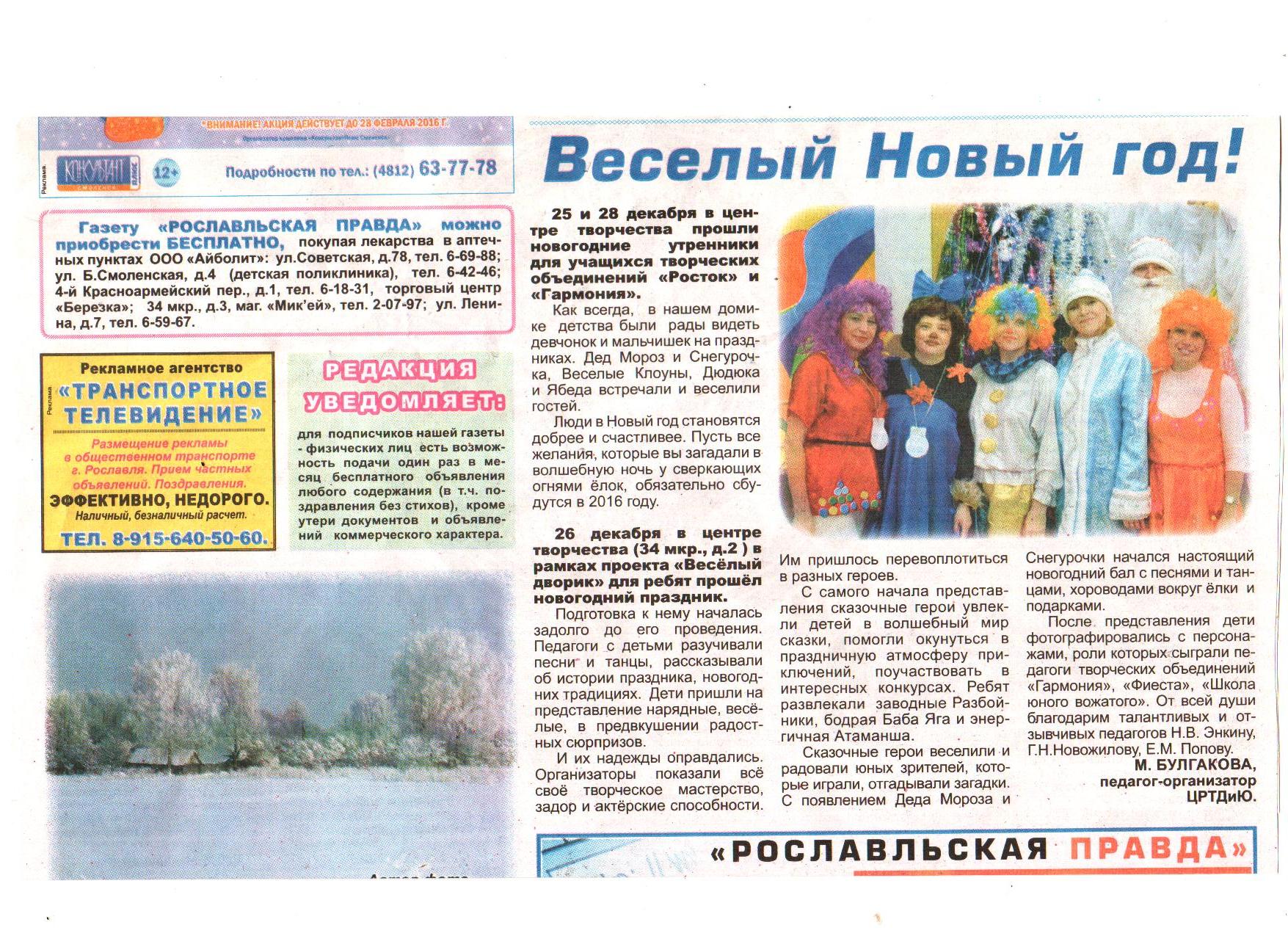 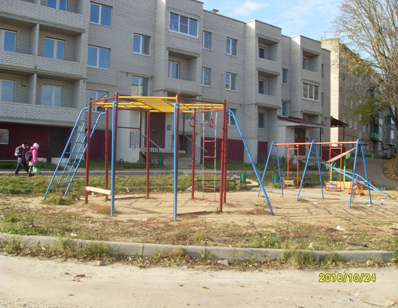 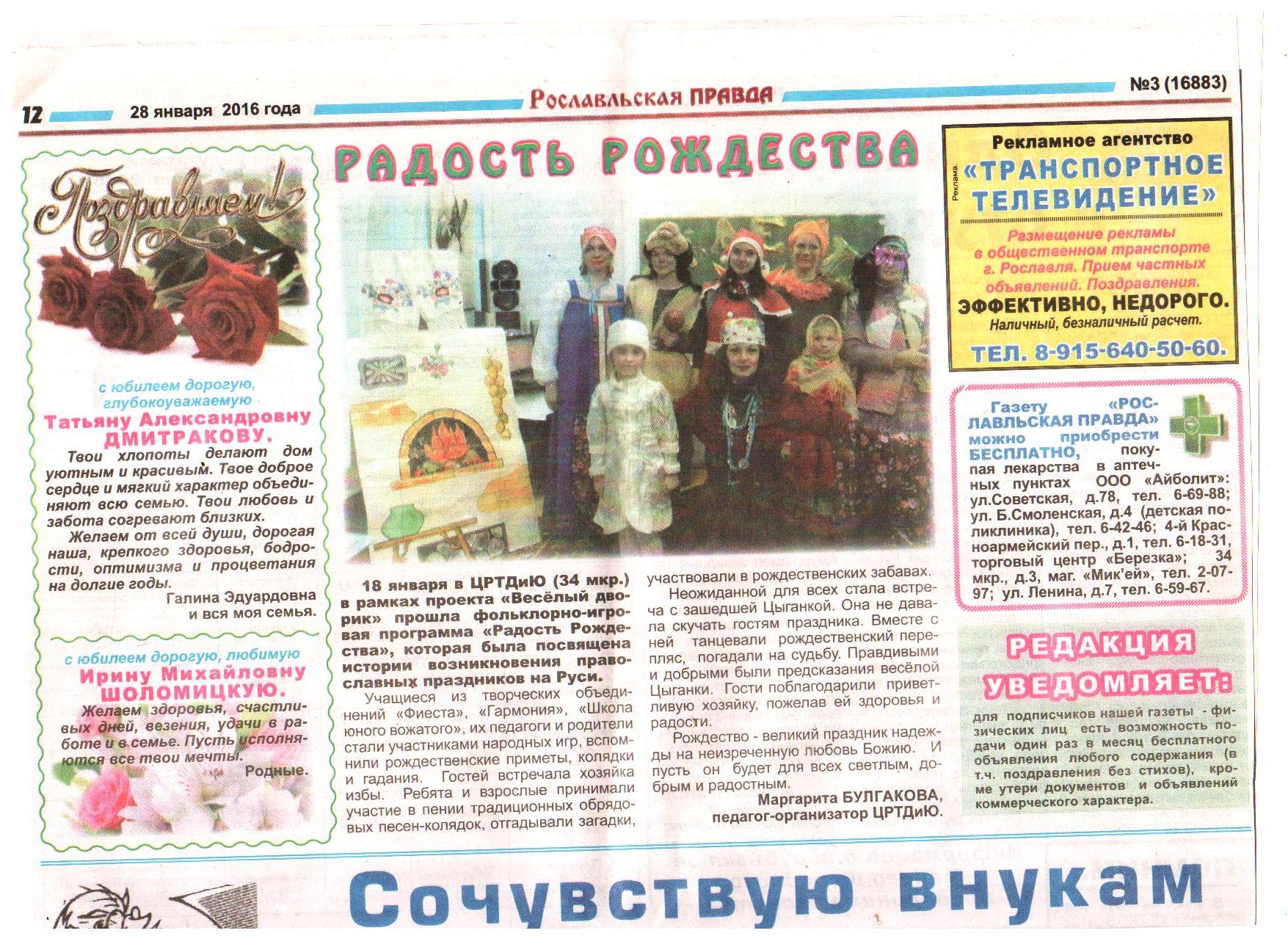 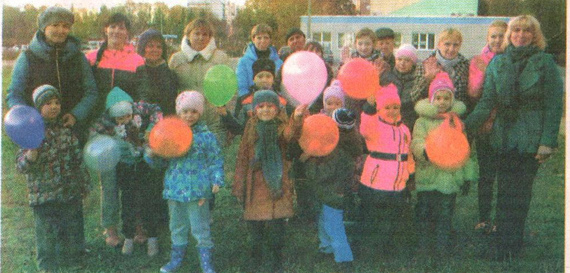 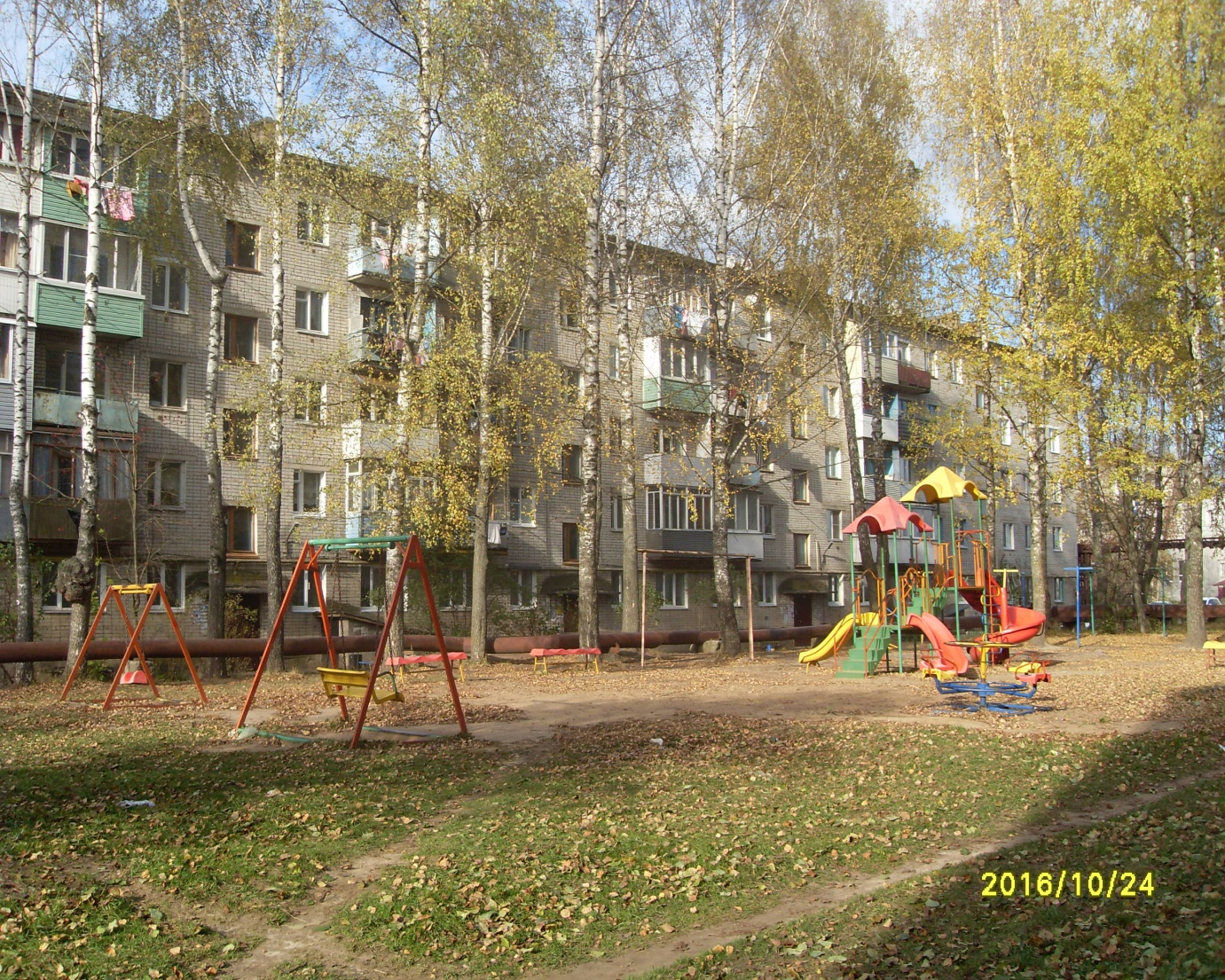 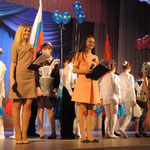 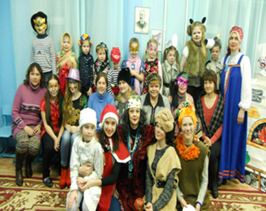 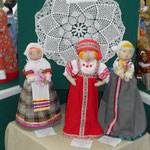 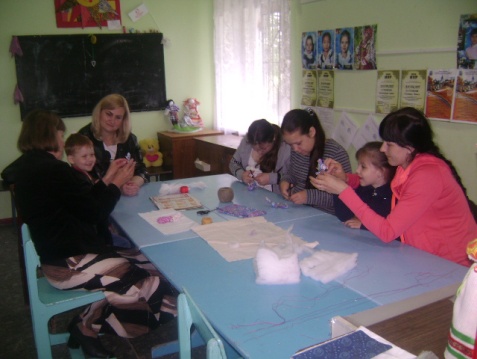 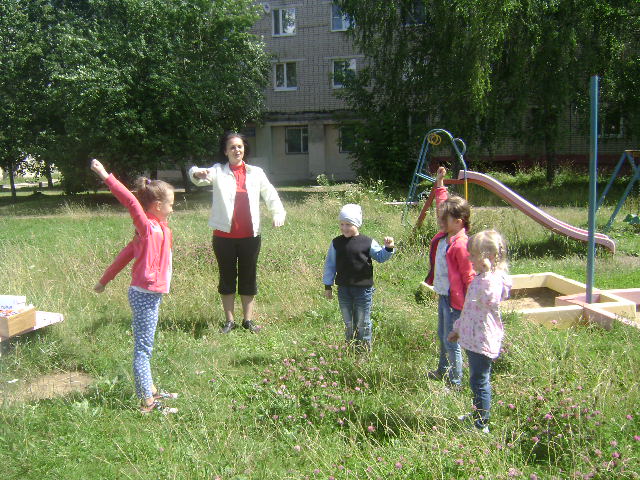 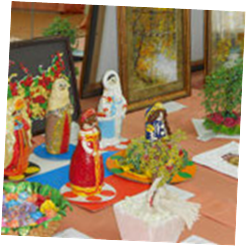 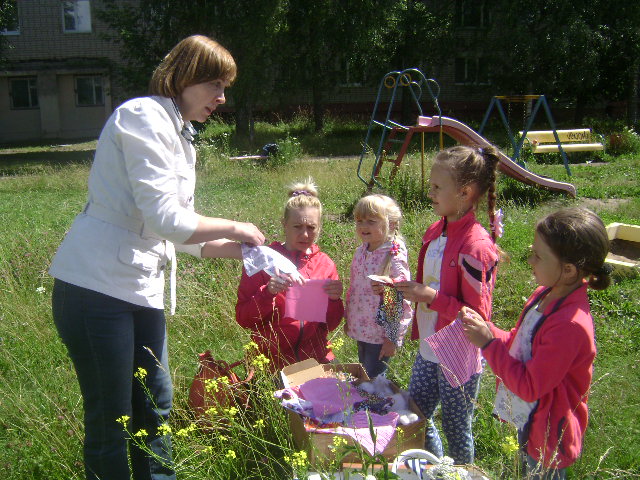 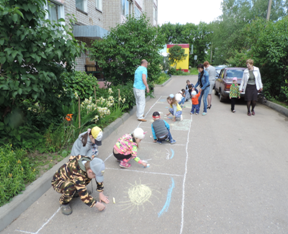 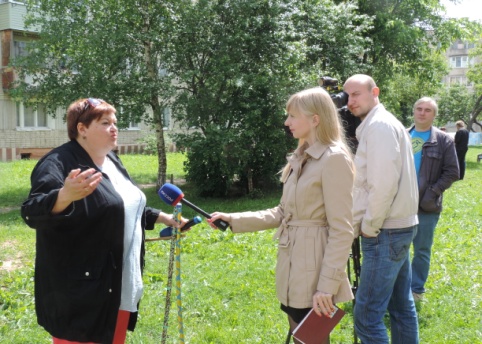 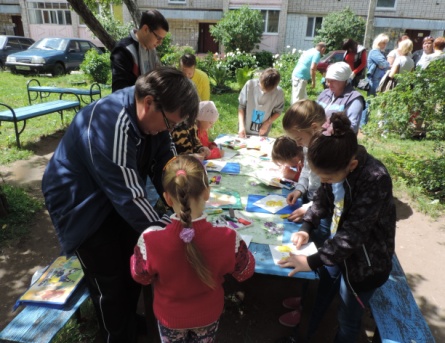 Положительным примером для детско-юношеской части населения служит благотворительная деятельность местных депутатов, которые реализовали инициативу по открытию детской площадки во дворе дома №2 в 165 квартале.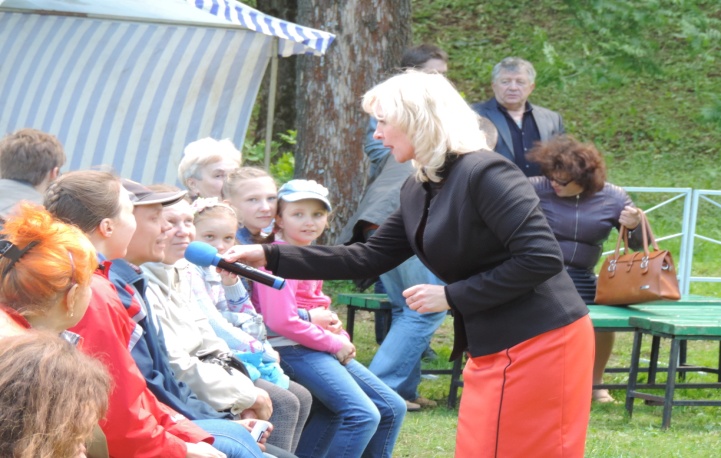 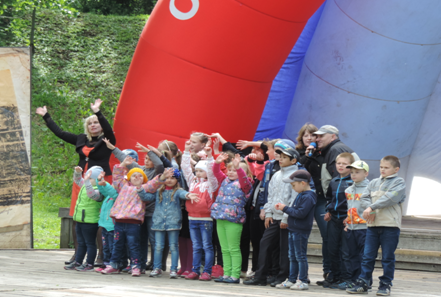 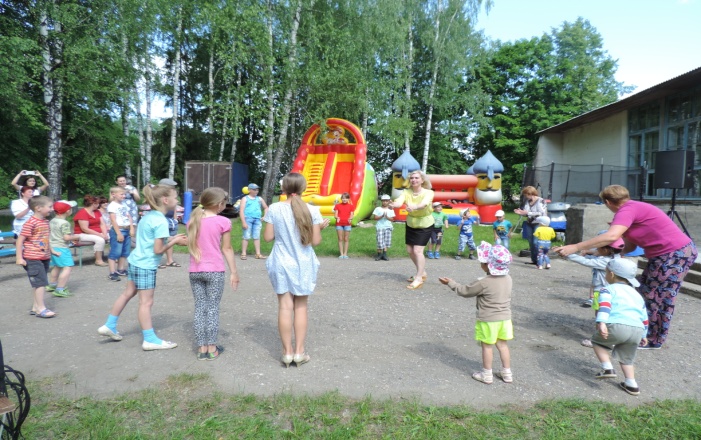 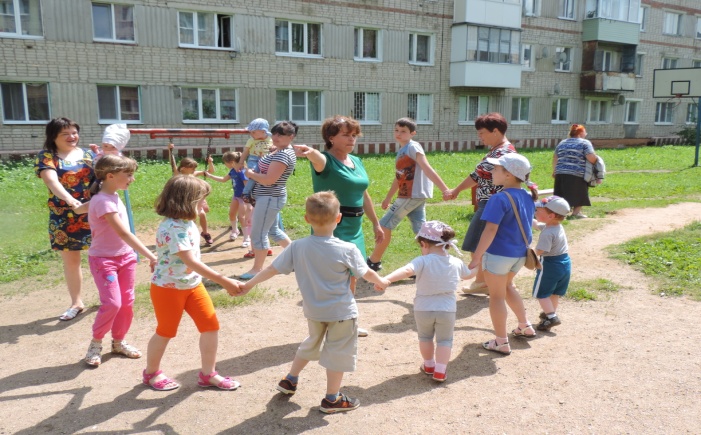 ОСВЕЩЕНИЕ ПРОВЕДЕННЫХ МЕРОПРИЯТИЙ В ПРЕССЕ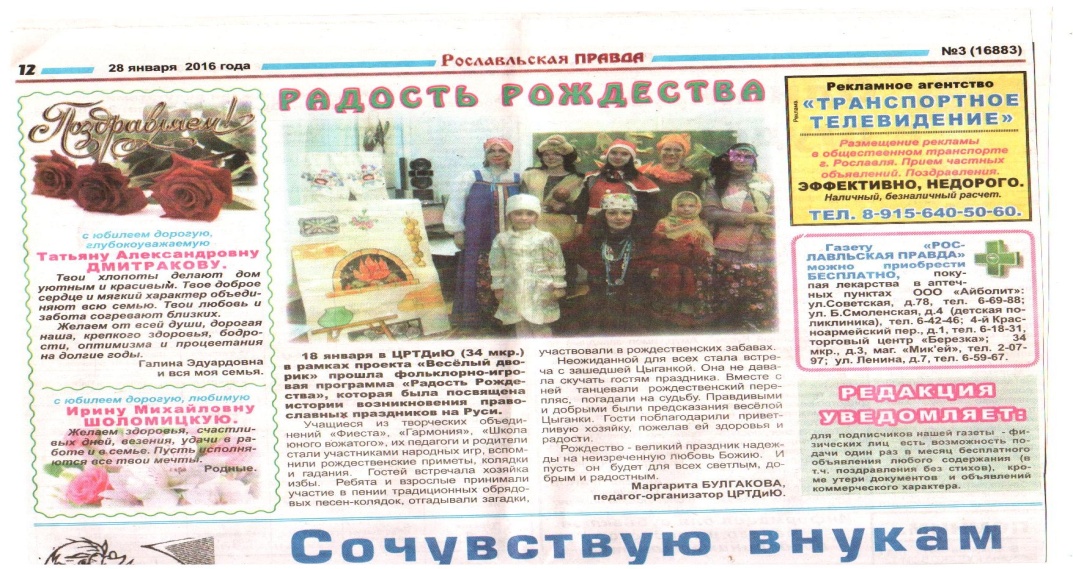 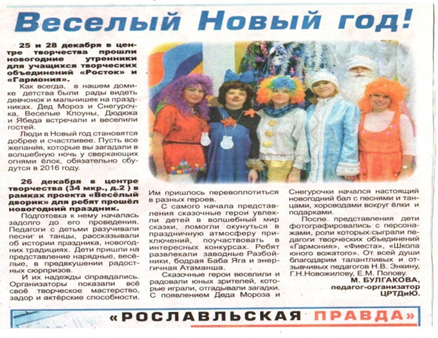 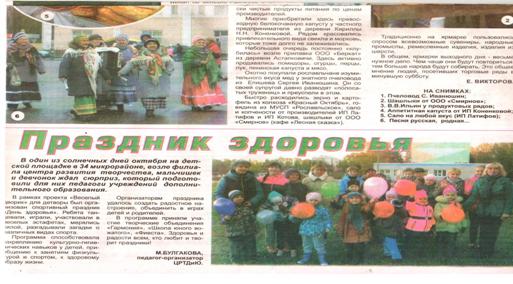 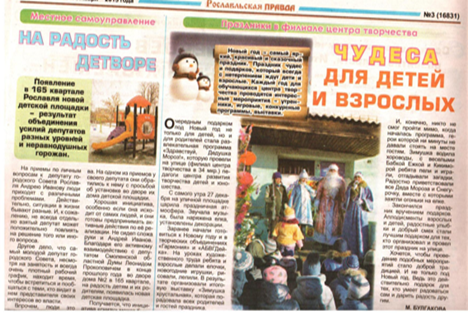 Ежегодно в Центре проводятся диагностические исследования с целью выявить степень удовлетворенности школьников города, учащихся ЦРТДиЮ посещением организационно-массовых. Задачи данной диагностики: определить состояние комфортности школьников при посещении организационно-массовых мероприятий Центра творчества; выявить мотивацию посещения;наметить решение по повышению уровня комфортности.В ходе обработки анкет получились следующие результаты:Диаграмма «Удовлетворенность школьников города посещениеморганизационно-массовых мероприятий МБУДО «ЦРТДиЮ» в период каникулярного отдыха 2015 г      По результатам анкетирования, школьники города и учащиеся Центра творчества в основном удовлетворены мероприятиями, которые проводит Центр творчества.Учреждение имеет положительный опыт организации каникулярного времени детей и подростков. В Центре накоплен достаточный опыт по организации и проведению оздоровительной, образовательной, культурно-досуговой деятельности. Работа в этом направлении ведется круглогодично, обеспечивая единый воспитательно-образовательный процесс.Итоги проведения летней оздоровительной работы в образовательных учреждениях муниципального образования «Рославльский район» Смоленской области»Работа по организации отдыха детей в период школьных  каникул проводится в соответствии с муниципальной  программой «Развитие муниципальной системы образования муниципального образования «Рославльский район» Смоленской области» на 2014-2017 годы, утвержденной постановлением Администрации муниципального образования «Рославльский район» Смоленской области от 31.12.2013 № 3176 (подпрограмма «Организация отдыха и оздоровления детей и подростков»).  Для организации данной работы определены следующие направления деятельности:1. Отдых и оздоровление детей в лагерях с дневным пребыванием детей при муниципальных бюджетных общеобразовательных учреждениях.2. Отдых детей в лагерях  дневного пребывания с организацией досуговой деятельности при муниципальных бюджетных общеобразовательных учреждениях.3. Отдых  детей в лагерях дневного пребывания с организацией досуговой деятельности при муниципальных бюджетных образовательных учреждениях дополнительного образования детей.4. Оздоровление детей в санаториях, санаториях- профилакториях, санаторно -  оздоровительных лагерях круглогодичного действия.5. Оздоровление детей в загородных детских оздоровительных лагерях,  расположенных на территории Российской Федерации, в каникулярное время.6. Организация трудоустройства учащихся на период каникул.7.Организация малозатратных форм отдыха и оздоровления (походы, экскурсии, выездные мероприятия).Подготовительная работа к отдыху, оздоровлению и занятости детей в каникулярное время 2016 года была проделана в полном объеме. Подготовлены все необходимые нормативные правовые акты, регламентирующие механизм организации отдыха и оздоровления.Информация об организации отдыха и оздоровления учащихся размещена в СМИ: на сайте Рославльского комитета образования и опубликована в газете «Рославльская правда».  До начала работы все лагеря в соответствии с распоряжением Администрации муниципального образования «Рославльский район» Смоленской области от 08.04.2015 № 167 – р/адм  «О проверке готовности лагерей с дневным пребыванием детей при муниципальных учреждениях образования муниципального образования «Рославльский район» Смоленской области к проведению летнего отдыха и оздоровления детей в 2016 году»  комиссионно приняты.Отмеченные в ходе приемки недостатки,  своевременно устранены и всем 28 учреждениям выдано санэпидемзаключение. Проведено исследование воды, санитарно – гигиеническое обучение, учеба начальников лагерей. Продолжительность работы лагерей в смену в период летних каникул – 21 день. В результате было открыто 28 лагерей с дневным пребыванием детей, созданных при муниципальных бюджетных общеобразовательных учреждениях  и 24 лагеря с организацией досуговой деятельности, созданных при муниципальных бюджетных образовательных учреждениях и муниципальных бюджетных учреждениях дополнительного образования. 1. Отдых и оздоровление детей в лагерях с дневным пребыванием детей при муниципальных бюджетных общеобразовательных учреждениях (продолжительность работы лагеря 21 день).В муниципальном образовании «Рославльский район» Смоленской области работало 28 лагерей с дневным пребыванием. Отдыхом было охвачено  871 учащийся, из них 5 учащихся за счет средств родителей. В их число вошли следующие категории учащихся: дети из многодетных семей, дети – инвалиды, дети, находящиеся под опекой,  дети из малообеспеченных семей, дети, родители которых инвалиды, учащиеся-победители муниципального и регионального этапов олимпиад, учащиеся, окончившие учебный год на «отлично».Время пребывания в лагере детей составляет 6 часов.В данных лагерях организовано 2-х разовое питание (основание Постановление Администрации Смоленской области от 02.03.2016 года № 108): 95 рублей 35 копеек для детей в возрасте  от 7 до 10 лет включительно и в размере 110 рублей 36 копеек для детей в возрасте от 11 до 17 лет включительно.2. Отдых детей в лагерях  дневного пребывания с организацией досуговой деятельности при муниципальных бюджетных общеобразовательных учреждениях (продолжительность работы лагеря 21 день).В муниципальном образовании «Рославльский район» Смоленской области работало 24 лагеря дневного пребывания с организацией досуговой деятельности при  муниципальных бюджетных общеобразовательных учреждениях. Отдыхом было охвачено 782 учащихся.Время пребывания в лагере детей составляет 4 часа.В данных лагерях организовано одноразовое питание (основание Постановление Администрации муниципального образования «Рославльский район» Смоленской области 10.05.2016 года № 902): 50 рублей 35 копеек для детей в возрасте  от 7 до 17 лет включительно. Из них 10 рублей составляет плата родителей (законных представителей) и 40 рублей – средства бюджета муниципального образования «Рославлський район» Смоленской области..В рамках деятельности данных лагерей  функционировали  профильные отряды следующей направленности:работа с одаренными детьми – средние школы  № 1, 4, 5  («Экономическая школа», «Эврика», «Веселые ребята»), спортивно – оздоровительное – средние школы № 1,5,7,9,10 («Спортивные ребята», Олимпийцы», «Союз спортивных ребят», «Охотники за удачей»),экологическое – средние школы № 5,7,9,10, МБОУ «Кирилловская средняя школа», МБОУ Екимовичская средняя школа», МБОУ «Липовская средняя школа» («Родничок», «Зеленый патруль», Юные географы», «Юный натуралист», «Исследователи», «Зеленый парус»), трудовое - МБОУ «Перенская средняя школа» («Пчелки») – в рамках работы лагеря труда и отдыха «Сельское подворье», патриотическое – средние школы № 3,6, МБОУ «Екимовичская средняя школа», МБОУ «Крапивенская основная школа» («Истоки», «Поиск», «Следопыт»), творческое – средние школы № 2,5,9,10 («Страна самоделкиных», «Театр – экспромт», «Сувениры», «Авторы», «Чудеса вокруг).В 2016 году на базе МБОУ «Средняя школа № 10» была апробирована работа профильного отряда «Вдохновение» для детей с ограниченными возможностями здоровья. 3. В муниципальном образовании «Рославльский район» Смоленской области работало 3 лагеря дневного пребывания с организацией досуговой деятельности при  муниципальных бюджетных учреждениях дополнительного образования с продолжительностью - 21 день, без организации питания. Время пребывания в лагере детей составляет 2 часа.В рамках работы данных лагерей организована работа по реализации  проекта «Двор как социальный объект», что позволило охватить отдыхом неорганизованные группы детей на придворовых территориях.  Всего в данных лагерях  охвачено отдыхом  - 122 учащихся и 300 человек неохваченных организованным отдыхомИтого отдыхом охвачено –1775 человек,  что составляет 30 % от общего числа детей в возрасте от 7 до 17 лет включительно. 4. Муниципальными бюджетными учреждениями образования проводится работа по организации отдыха и досуговой деятельности детей, состоящих на учете.Результат данной работы представлен в таблице:Трудоустроены на летний период – 7 человек. 5. Оздоровление детей в загородных детских оздоровительных лагерях,  расположенных на территории Российской Федерации, в каникулярное время.Возмещение части затрат родителям (законным представителям), связанных с приобретением путевок, производится уполномоченным органом в муниципальном образовании Смоленской области (Рославльский комитет образования) в следующих размерах:-90 %  от средней стоимости путевки  - 12454 рублей (срок пребывания 21 календарный день) в загородные детские оздоровительные лагеря, расположенные на территории Смоленской области, родителям (законным представителям), работающим в бюджетных организациях, финансируемых за счет средств бюджетов всех уровней либо являющихся: неработающими пенсионерами, неработающими инвалидами, безработными гражданами, состоящими на учете в службе занятости населения;-50% от средней стоимости путевки – 12454 рублей  (срок пребывания 21 календарный день) в загородные детские оздоровительные лагеря, расположенные на территории Смоленской области, родителям (законным представителям), работающим в организациях иных форм собственности.За истекший период 2016 года за компенсацией обратилось 9 человек, которым возвращено 50% от средней стоимости путевки.6. Организация трудоустройства учащихся на период каникул.Для подростков, в возрасте от 14 до 18 лет, в период каникул 2016 года созданы временные рабочие места. Трудоустроено – 190 человек.6.Организация малозатратных форм отдыха и оздоровления (походы, экскурсии, выездные мероприятия).В период летних каникул организована работа кружков. В которых задействовано – 180 человек. Это дети, находящиеся в трудной жизненной ситуации – 60, стоящие на учете в ПДН – 7, оставшиеся без попечения родителей – 20, многодетные  - 18, малообеспеченные – 43, дети из неблагополучных семей – 32.Было организовано и проведено: -8 однодневных походов, в которых приняли участие 137 человек, затраты родителей составили – 510 рублей;-15 выездных экскурсий, в которых приняли участие 400 человек, затраты родителей составили – 70000 рублей.   7. Финансирование.1. На организацию отдыха детей  в лагерях из областного бюджета выделено 1670710,00 рублей, из бюджета МО «Рославльский район» Смоленской области – 1487875,00 рублей.  ИТОГО: 3158585,00 рублей.Израсходовано:-  на приобретение технологического оборудования израсходовано из средств местного бюджета 454902 рубля 61 копейка,- на питание израсходовано из областных средств 1670710,00 рублей, средств местного бюджета – 1032972 рубля 39 копеек, внебюджетные средства (средства родителей) 202887 рублей 40 копеек.2. На возмещение части затрат родителям (законным представителям), связанных с приобретением путевок выделено областных средств 52680 рублей 42 коп. Денежные средства израсходованы в полном объеме.Из местного бюджета израсходовано 3392 рубля 28 копеек.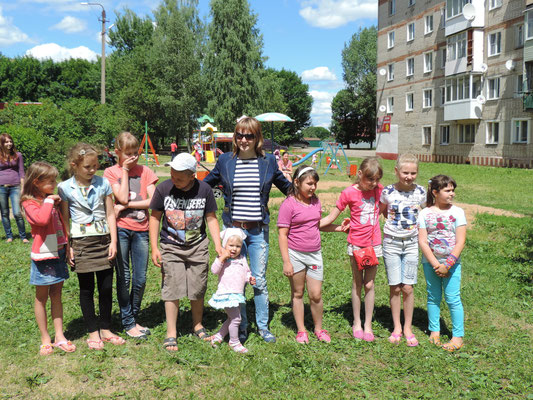 Дата проведенияМесто проведенияМероприятие01.06.2016 г.11.00.Бурцева гораПраздник «День защиты детей Праздник открытия детских оздоровительных лагерейдневного пребывания.02-19.06.2016 г. МБУДО «ЦРТДиЮ»Конкурс рисунка и плакатов«Земля наш общий дом»02 - 19.06.2016 г. МБУДО «ЦРТДиЮ»Литературно-художественный конкурс«Что оно такое наше лето»23.06.2016 г.11.00.Бурцева ГораПраздник закрытия летних детских оздоровительных лагерей дневного пребывания «Лето ВК».Каждой школьной площадке подготовить по 2 номера художественной самодеятельности.Дата проведенияМесто проведенияМероприятие01.06.2016 г.11.00.Бурцева гораПраздник «День защиты детей Праздник открытия детских оздоровительных лагерей.(Конкурсно-игровая программа,конкурс рисунка на асфальте)02-19.06.2016 г. МБУДО «ЦРТДиЮ»Конкурс рисунка и плакатов«Земля наш общий дом»02 - 19.06.2016 г. МБУДО «ЦРТДиЮ»Литературно-художественный конкур              «Что оно такое наше лето» 02.06.2016 гМБУДО «ЦРТДиЮ»Кружковая работа05.06.2016 гУл. Красноармейская, д.13 аКонцертно-игровая программа«Рады мы всегда друзьям!»08.06.2016 гМБУДО «ЦРТДиЮ»         Кружковая работа09.06.2016 гПлощадка стоматологической поликлиникиКонцертно-игровая программа«Рады мы всегда друзьям!»10.06.2016 гМБУДО «ЦРТДиЮ»         Кружковая работа11.06.2016 гМБУДО «ЦРТДиЮ»           Кружковая работа12.06.2016г   34 микр., д.2, игровая площадкаФлешмоб «Лето звонкое, здравствуй!»15.06.2015 гМБУДО «ЦРТДиЮ»Кружковая работа16.06.2015 г ЦРТДиЮКружковая работа17.06.2015г12 микр. д.3 детская площадкаКонцертно-игровая программа«Рады мы всегда друзьям!»18.06.2015 гМБУДО «ЦРТДиЮ»Кружковая работа19.06.2015 г34 микр. д.2 детская площадкаКонцертно-игровая программа«Рады мы всегда друзьям!»22.06.2015 гМБУДО «ЦРТДиЮ»Кружковая работа23.06.2015 г.11.00.Бурцева ГораПраздник закрытия летних детских оздоровительных лагерей дневного пребывания «Лето ВК».Каждой школьной площадке подготовить по 2 номера художественной самодеятельности.24.06.2015 гМБУДО «ЦРТДиЮ»        Кружковая работа25.06.2015 гМБУДО «ЦРТДиЮ»       Кружковая работа26.06.2015 гМБУДО «ЦРТДиЮ»       Кружковая работа29.06.2015 гМБУДО «ЦРТДиЮ»       Кружковая работа30.06.2015 г34 микр. д.2 площадка МФЦКонкурс рисунка на асфальте     «Пусть всегда будет солнце!»Название мероприятияЦельДаты проведения мероприятийКоличество участниковВеселый Новый годЦРТДиЮ25.12.2015, 28.12.2015120Радость РождестваЦРТДиЮ18.01.201665Праздник здоровьяЦРТДиЮ14.10.20698Конкурс рисунка и плакатов«Земля наш общий дом»ЦПКиО06.06.201636Праздник «День защиты детей «.Бурцева гора01.06.2016250Открытиие новой детской площадкидвор дома №2 в 165 квартале22.03.201615Неделя семьиЦРТДиЮосенние каникулы20Вместе весело игратьЦРТДиЮ/двор в 34 мкр-не, в 12 мкр-не15.06.2016,17.06.201610.06.201635Неразлучные друзья –взрослые и детиЦПКиО12.06.201655Количество отдохнувших детей и подростковКоличество отдохнувших детей и подростковКоличество отдохнувших детей и подростковКоличество отдохнувших детей и подростковКоличество отдохнувших детей и подростковвсегоВ том числеВ том числеВ том числеВ том числевсегоДетей из семей, находящихся в трудной жизненной ситуацииДетей-сирот и детей, оставшихся без попечения родителейДетей-инвалидовДетей воинов-интернационалистовДетей из многодетных семейЗа летний период 2016 года1775642694253Количество несовершеннолетних состоящих на профилактическом учетеКоличество несовершеннолетних состоящих на профилактическом учетеНесовершеннолетние,  состоящие на профилактическом учете в МО,  охваченные организованными формами досуга, отдыха и оздоровления в 2016 годуНесовершеннолетние,  состоящие на профилактическом учете в МО,  охваченные организованными формами досуга, отдыха и оздоровления в 2016 годуНесовершеннолетние,  состоящие на профилактическом учете в МО,  охваченные организованными формами досуга, отдыха и оздоровления в 2016 годуНесовершеннолетние,  состоящие на профилактическом учете в МО,  охваченные организованными формами досуга, отдыха и оздоровления в 2016 годуНесовершеннолетние,  состоящие на профилактическом учете в МО,  охваченные организованными формами досуга, отдыха и оздоровления в 2016 годув органах внутренних делкомиссиях по делам несовершеннолетних и защите их правв лагерях дневного пребыванияв загородных оздоровительных лагерях (санаториях)в спортивных соревнованиях и походахв организациях дополнительного образования (образования, культуры, спорта, частные)в секциях и кружках на базе общеобразовательных организаций39-174344